APPLICATION FORM	: Teaching Staff					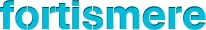 (If your application is successful, you will be asked to provide documentary evidence of your entitlement to work in the UK before you commence employment.)If you need to continue on additional sheets, please ensure your name is on each sheet and state the number attached here ___Are you related to, or do you have a close personal relationship with any Councillor, School Governor or Council employee?Data ProtectionThe Council intends to fulfil all its obligations under the Data Protection Act 1998 (the Act). The Council will ensure that all processing of data falling within the scope of the Act is appropriately notified to the Information Commissioner. Individuals whose information is held and processed by the Council can be assured the information will be maintained in confidence and treated with all due care. The Council tries to keep information held about you accurate and up-to-date.  However, if you find any inaccuracies you have the right to have them corrected.This authority is under a duty to protect the public funds it administers, and to this end may use the information you have provided in your application within this authority for the prevention and detection of fraud. It may also share this information with other bodies administering public funds solely for these purposes.Political RestrictionsSome posts are also subject to political restrictions under the provisions of the Local Government and Housing Act 1989.  If this post is subject to these conditions, further details will be made available to you.If Yes, please complete details:RECRUITMENT MONITORING FORM					CONFIDENTIALPlease type or write clearly using black ink.Please return to:jobs@fortismere.org.uk orMrs R BrownFortismere School, South Wing, Tetherdown, Muswell Hill, London N10 1NEPost applied for:Closing Date:1. Personal DetailsTitle:First Name:Last Name:Address:Post Code:Email:Contact Tel No:NI Number:Are you eligible to work in the UK/EEA?                                                                      Yes:  No:  No:Do you need a work permit or sponsorship certificate work in the ?                       Yes:                                              No:Do you require further leave to remain?                                                                       Yes:  No:If yes, please clarify your status:Do you hold Qualified Teacher Status (QTS)?  Yes:No:                                                       If Yes, please give QTS Certificate Number:Have you successfully completed a period of induction as a qualified teacher in the Country where the DFE required this?                                                                                       Yes:     No:                                                       If Yes, please give date of completion: Are you registered with the General          Teaching Council?                                       Yes:                                                           No:If Yes, please give your GTC Teacher Reference Number (DFE Number i.e. 12/34567)Are you subject to any conditions/prohibitions placed on you by the GTC or another GTC in the United Kingdom?                                                                                                       Yes:     No:                                                       If Yes, please give full details:2. Present or Most Recent EmploymentSchool/LEA:Address:Post Code:Tel No:Type of School:   No. of Pupils:Boys/Girls/Mixed:                              Position Held and Main Subjects Taught:Date of Appointment:Date of Resignation:Full or Part-Time       (give details):Salary:Spine Point:                       TLR(s):R&RAgencyTempFTCSupplyDate Available to take up Post:3a. Previous Teaching ExperiencePlease detail your previous employment history, providing all details requested. It is important that you include periods of unemployment and if you have been self-employed you will need to provide proof.School/LEA Name & AddressPosition Held & SalaryDates from/toSalaryReason for Leaving3b. Employment other than TeachingEmployer’s NamePosition Held & SalaryDates from/toSalaryReason for Leaving4a. Education, Training and Qualifications (since age 11)Starting with the most recent first, please state the name/s of the Secondary School, College and University attended and grades/qualifications obtained. Please also list Post-Graduate Degrees, PGCE, Diplomas etc.From/ToName of EstablishmentExamination Results (Subject, Level, Grade)4b. Professional Qualifications / RegistrationsPlease provide details of any professional qualifications and membership of professional institutes that you hold.From/ToName of Professional BodyMembership Grade/Number5. Training Courses Attended (if relevant)Please provide details of any additional training that you have received which support your application. Include any on-the-job training as well as formal courses.From/ToProviderCourse Title6. Statement in Support of ApplicationPlease use this space to tell us how you meet each of the points on the Person Specification. 7. RefereesPlease note that it is our policy to request references prior to interviews for short-listed candidates only. Your first referee must be your current or last employer (if you have one). If you are a Newly Qualified Teacher/Graduate, give details of your Course Tutor and the Headteacher from your Teaching Practice.Referee 1 Name:Position:Referee 1 Address:Post Code:Referee 1 Email:Tel No:Referee 2 Name:Position:Referee 2 Address:Post Code:Referee 2 Email:Tel No:MiscellaneousCanvassing of employees or Councillors directly or indirectly will disqualify candidates from appointment.Yes  NoIf Yes, please state their name and position held:                         Name: Position:                                                                                                 External ApplicantsHave you ever worked for Haringey Council or a Haringey School?    Yes                                                                                                   NoPosition Held:Line Manager:Job Title on Leaving:Reason for Leaving:Name of School/Directorate:Dates From/To:8. Rehabilitation of Offenders ActIf the job that you are applying for involves working with or has access to children or vulnerable adults or their records, we will require an enhanced Disclosure from the Criminal Records Bureau and need to have information from you regarding any previous, existing or pending convictions or cautions. All Support Staff posts are exempt from the Rehabilitation of Offenders Act. If you are applying for such a job, you are not entitled to withhold information even if you have convictions, which would normally be considered to be "spent". Please answer Q1 and Q2.Failure to declare any criminal convictions or cautions including those spent could result in withdrawal of any job offer, dismissal or disciplinary action by the Authority. All applicants are required to complete the Declaration of Criminal Record form even if you do not have a criminal record.  You may be asked to provide details to the panel if selected for interview. Possession of a conviction or caution will not necessarily mean that you won’t be appointed, each case is considered on its merits.Q1.  Have you ever been convicted of any Criminal Offences?    If Yes, please provide details on the enclosed Declaration Form.Q2.  Have you ever been disqualified from working with children or vulnerable adults?  If Yes, please provide details on the enclosed Declaration Form.DeclarationI will declare to Haringey Council / School, if appointed, my intention to continue work for another employer or on a self-employed basis (under the Working Time Directive).   I understand that providing misleading of false information/qualifications will disqualify me from appointment or if appointed, may lead to disciplinary action and dismissal.  I authorise Haringey Council to check the information supplied.As an equal opportunities employer, we are committed to monitoring the effectiveness of its employment policies. This is endorsed by the Equal Opportunities Commission and the Commission for Racial Equality. All stages of the recruitment process are monitored to check that unfair discrimination is not taking place. The information you provide below will be treated in strict confidence unless indicated otherwise. Categories marked with a † will only be available to HR and used for statistical monitoring purposes.As an equal opportunities employer, we are committed to monitoring the effectiveness of its employment policies. This is endorsed by the Equal Opportunities Commission and the Commission for Racial Equality. All stages of the recruitment process are monitored to check that unfair discrimination is not taking place. The information you provide below will be treated in strict confidence unless indicated otherwise. Categories marked with a † will only be available to HR and used for statistical monitoring purposes.As an equal opportunities employer, we are committed to monitoring the effectiveness of its employment policies. This is endorsed by the Equal Opportunities Commission and the Commission for Racial Equality. All stages of the recruitment process are monitored to check that unfair discrimination is not taking place. The information you provide below will be treated in strict confidence unless indicated otherwise. Categories marked with a † will only be available to HR and used for statistical monitoring purposes.As an equal opportunities employer, we are committed to monitoring the effectiveness of its employment policies. This is endorsed by the Equal Opportunities Commission and the Commission for Racial Equality. All stages of the recruitment process are monitored to check that unfair discrimination is not taking place. The information you provide below will be treated in strict confidence unless indicated otherwise. Categories marked with a † will only be available to HR and used for statistical monitoring purposes.As an equal opportunities employer, we are committed to monitoring the effectiveness of its employment policies. This is endorsed by the Equal Opportunities Commission and the Commission for Racial Equality. All stages of the recruitment process are monitored to check that unfair discrimination is not taking place. The information you provide below will be treated in strict confidence unless indicated otherwise. Categories marked with a † will only be available to HR and used for statistical monitoring purposes.As an equal opportunities employer, we are committed to monitoring the effectiveness of its employment policies. This is endorsed by the Equal Opportunities Commission and the Commission for Racial Equality. All stages of the recruitment process are monitored to check that unfair discrimination is not taking place. The information you provide below will be treated in strict confidence unless indicated otherwise. Categories marked with a † will only be available to HR and used for statistical monitoring purposes.As an equal opportunities employer, we are committed to monitoring the effectiveness of its employment policies. This is endorsed by the Equal Opportunities Commission and the Commission for Racial Equality. All stages of the recruitment process are monitored to check that unfair discrimination is not taking place. The information you provide below will be treated in strict confidence unless indicated otherwise. Categories marked with a † will only be available to HR and used for statistical monitoring purposes.As an equal opportunities employer, we are committed to monitoring the effectiveness of its employment policies. This is endorsed by the Equal Opportunities Commission and the Commission for Racial Equality. All stages of the recruitment process are monitored to check that unfair discrimination is not taking place. The information you provide below will be treated in strict confidence unless indicated otherwise. Categories marked with a † will only be available to HR and used for statistical monitoring purposes.As an equal opportunities employer, we are committed to monitoring the effectiveness of its employment policies. This is endorsed by the Equal Opportunities Commission and the Commission for Racial Equality. All stages of the recruitment process are monitored to check that unfair discrimination is not taking place. The information you provide below will be treated in strict confidence unless indicated otherwise. Categories marked with a † will only be available to HR and used for statistical monitoring purposes.As an equal opportunities employer, we are committed to monitoring the effectiveness of its employment policies. This is endorsed by the Equal Opportunities Commission and the Commission for Racial Equality. All stages of the recruitment process are monitored to check that unfair discrimination is not taking place. The information you provide below will be treated in strict confidence unless indicated otherwise. Categories marked with a † will only be available to HR and used for statistical monitoring purposes.As an equal opportunities employer, we are committed to monitoring the effectiveness of its employment policies. This is endorsed by the Equal Opportunities Commission and the Commission for Racial Equality. All stages of the recruitment process are monitored to check that unfair discrimination is not taking place. The information you provide below will be treated in strict confidence unless indicated otherwise. Categories marked with a † will only be available to HR and used for statistical monitoring purposes.As an equal opportunities employer, we are committed to monitoring the effectiveness of its employment policies. This is endorsed by the Equal Opportunities Commission and the Commission for Racial Equality. All stages of the recruitment process are monitored to check that unfair discrimination is not taking place. The information you provide below will be treated in strict confidence unless indicated otherwise. Categories marked with a † will only be available to HR and used for statistical monitoring purposes.As an equal opportunities employer, we are committed to monitoring the effectiveness of its employment policies. This is endorsed by the Equal Opportunities Commission and the Commission for Racial Equality. All stages of the recruitment process are monitored to check that unfair discrimination is not taking place. The information you provide below will be treated in strict confidence unless indicated otherwise. Categories marked with a † will only be available to HR and used for statistical monitoring purposes.As an equal opportunities employer, we are committed to monitoring the effectiveness of its employment policies. This is endorsed by the Equal Opportunities Commission and the Commission for Racial Equality. All stages of the recruitment process are monitored to check that unfair discrimination is not taking place. The information you provide below will be treated in strict confidence unless indicated otherwise. Categories marked with a † will only be available to HR and used for statistical monitoring purposes.As an equal opportunities employer, we are committed to monitoring the effectiveness of its employment policies. This is endorsed by the Equal Opportunities Commission and the Commission for Racial Equality. All stages of the recruitment process are monitored to check that unfair discrimination is not taking place. The information you provide below will be treated in strict confidence unless indicated otherwise. Categories marked with a † will only be available to HR and used for statistical monitoring purposes.As an equal opportunities employer, we are committed to monitoring the effectiveness of its employment policies. This is endorsed by the Equal Opportunities Commission and the Commission for Racial Equality. All stages of the recruitment process are monitored to check that unfair discrimination is not taking place. The information you provide below will be treated in strict confidence unless indicated otherwise. Categories marked with a † will only be available to HR and used for statistical monitoring purposes.As an equal opportunities employer, we are committed to monitoring the effectiveness of its employment policies. This is endorsed by the Equal Opportunities Commission and the Commission for Racial Equality. All stages of the recruitment process are monitored to check that unfair discrimination is not taking place. The information you provide below will be treated in strict confidence unless indicated otherwise. Categories marked with a † will only be available to HR and used for statistical monitoring purposes.As an equal opportunities employer, we are committed to monitoring the effectiveness of its employment policies. This is endorsed by the Equal Opportunities Commission and the Commission for Racial Equality. All stages of the recruitment process are monitored to check that unfair discrimination is not taking place. The information you provide below will be treated in strict confidence unless indicated otherwise. Categories marked with a † will only be available to HR and used for statistical monitoring purposes.As an equal opportunities employer, we are committed to monitoring the effectiveness of its employment policies. This is endorsed by the Equal Opportunities Commission and the Commission for Racial Equality. All stages of the recruitment process are monitored to check that unfair discrimination is not taking place. The information you provide below will be treated in strict confidence unless indicated otherwise. Categories marked with a † will only be available to HR and used for statistical monitoring purposes.As an equal opportunities employer, we are committed to monitoring the effectiveness of its employment policies. This is endorsed by the Equal Opportunities Commission and the Commission for Racial Equality. All stages of the recruitment process are monitored to check that unfair discrimination is not taking place. The information you provide below will be treated in strict confidence unless indicated otherwise. Categories marked with a † will only be available to HR and used for statistical monitoring purposes.As an equal opportunities employer, we are committed to monitoring the effectiveness of its employment policies. This is endorsed by the Equal Opportunities Commission and the Commission for Racial Equality. All stages of the recruitment process are monitored to check that unfair discrimination is not taking place. The information you provide below will be treated in strict confidence unless indicated otherwise. Categories marked with a † will only be available to HR and used for statistical monitoring purposes.As an equal opportunities employer, we are committed to monitoring the effectiveness of its employment policies. This is endorsed by the Equal Opportunities Commission and the Commission for Racial Equality. All stages of the recruitment process are monitored to check that unfair discrimination is not taking place. The information you provide below will be treated in strict confidence unless indicated otherwise. Categories marked with a † will only be available to HR and used for statistical monitoring purposes.As an equal opportunities employer, we are committed to monitoring the effectiveness of its employment policies. This is endorsed by the Equal Opportunities Commission and the Commission for Racial Equality. All stages of the recruitment process are monitored to check that unfair discrimination is not taking place. The information you provide below will be treated in strict confidence unless indicated otherwise. Categories marked with a † will only be available to HR and used for statistical monitoring purposes.As an equal opportunities employer, we are committed to monitoring the effectiveness of its employment policies. This is endorsed by the Equal Opportunities Commission and the Commission for Racial Equality. All stages of the recruitment process are monitored to check that unfair discrimination is not taking place. The information you provide below will be treated in strict confidence unless indicated otherwise. Categories marked with a † will only be available to HR and used for statistical monitoring purposes.As an equal opportunities employer, we are committed to monitoring the effectiveness of its employment policies. This is endorsed by the Equal Opportunities Commission and the Commission for Racial Equality. All stages of the recruitment process are monitored to check that unfair discrimination is not taking place. The information you provide below will be treated in strict confidence unless indicated otherwise. Categories marked with a † will only be available to HR and used for statistical monitoring purposes.As an equal opportunities employer, we are committed to monitoring the effectiveness of its employment policies. This is endorsed by the Equal Opportunities Commission and the Commission for Racial Equality. All stages of the recruitment process are monitored to check that unfair discrimination is not taking place. The information you provide below will be treated in strict confidence unless indicated otherwise. Categories marked with a † will only be available to HR and used for statistical monitoring purposes.As an equal opportunities employer, we are committed to monitoring the effectiveness of its employment policies. This is endorsed by the Equal Opportunities Commission and the Commission for Racial Equality. All stages of the recruitment process are monitored to check that unfair discrimination is not taking place. The information you provide below will be treated in strict confidence unless indicated otherwise. Categories marked with a † will only be available to HR and used for statistical monitoring purposes.As an equal opportunities employer, we are committed to monitoring the effectiveness of its employment policies. This is endorsed by the Equal Opportunities Commission and the Commission for Racial Equality. All stages of the recruitment process are monitored to check that unfair discrimination is not taking place. The information you provide below will be treated in strict confidence unless indicated otherwise. Categories marked with a † will only be available to HR and used for statistical monitoring purposes.As an equal opportunities employer, we are committed to monitoring the effectiveness of its employment policies. This is endorsed by the Equal Opportunities Commission and the Commission for Racial Equality. All stages of the recruitment process are monitored to check that unfair discrimination is not taking place. The information you provide below will be treated in strict confidence unless indicated otherwise. Categories marked with a † will only be available to HR and used for statistical monitoring purposes.As an equal opportunities employer, we are committed to monitoring the effectiveness of its employment policies. This is endorsed by the Equal Opportunities Commission and the Commission for Racial Equality. All stages of the recruitment process are monitored to check that unfair discrimination is not taking place. The information you provide below will be treated in strict confidence unless indicated otherwise. Categories marked with a † will only be available to HR and used for statistical monitoring purposes.As an equal opportunities employer, we are committed to monitoring the effectiveness of its employment policies. This is endorsed by the Equal Opportunities Commission and the Commission for Racial Equality. All stages of the recruitment process are monitored to check that unfair discrimination is not taking place. The information you provide below will be treated in strict confidence unless indicated otherwise. Categories marked with a † will only be available to HR and used for statistical monitoring purposes.Post title:Post title:Post title:Post title:Surname:Surname:Surname:Surname:Initials:Initials:Initials:Initials:Title:Miss/Ms/Mrs/Mr/DrTitle:Miss/Ms/Mrs/Mr/DrTitle:Miss/Ms/Mrs/Mr/DrTitle:Miss/Ms/Mrs/Mr/DrOtherOtherOtherOtherAGE Date of birth  (dd/mm/yyyy)AGE Date of birth  (dd/mm/yyyy)AGE Date of birth  (dd/mm/yyyy)AGE Date of birth  (dd/mm/yyyy)AGE Date of birth  (dd/mm/yyyy)AGE Date of birth  (dd/mm/yyyy)AGE Date of birth  (dd/mm/yyyy)GENDER    GENDER    GENDER    GENDER    MaleFemaleFemaleFemaleFemale† Does your gender identity differ from your birth sex?          Yes† Does your gender identity differ from your birth sex?          Yes† Does your gender identity differ from your birth sex?          Yes† Does your gender identity differ from your birth sex?          Yes† Does your gender identity differ from your birth sex?          Yes† Does your gender identity differ from your birth sex?          Yes† Does your gender identity differ from your birth sex?          Yes† Does your gender identity differ from your birth sex?          Yes† Does your gender identity differ from your birth sex?          Yes† Does your gender identity differ from your birth sex?          Yes† Does your gender identity differ from your birth sex?          Yes† Does your gender identity differ from your birth sex?          Yes† Does your gender identity differ from your birth sex?          Yes† Does your gender identity differ from your birth sex?          Yes No         ETHNICITY   What is your ethnic group? (please tick one box from the appropriate section)ETHNICITY   What is your ethnic group? (please tick one box from the appropriate section)ETHNICITY   What is your ethnic group? (please tick one box from the appropriate section)ETHNICITY   What is your ethnic group? (please tick one box from the appropriate section)ETHNICITY   What is your ethnic group? (please tick one box from the appropriate section)ETHNICITY   What is your ethnic group? (please tick one box from the appropriate section)ETHNICITY   What is your ethnic group? (please tick one box from the appropriate section)ETHNICITY   What is your ethnic group? (please tick one box from the appropriate section)ETHNICITY   What is your ethnic group? (please tick one box from the appropriate section)ETHNICITY   What is your ethnic group? (please tick one box from the appropriate section)ETHNICITY   What is your ethnic group? (please tick one box from the appropriate section)ETHNICITY   What is your ethnic group? (please tick one box from the appropriate section)ETHNICITY   What is your ethnic group? (please tick one box from the appropriate section)ETHNICITY   What is your ethnic group? (please tick one box from the appropriate section)ETHNICITY   What is your ethnic group? (please tick one box from the appropriate section)ETHNICITY   What is your ethnic group? (please tick one box from the appropriate section)ETHNICITY   What is your ethnic group? (please tick one box from the appropriate section)ETHNICITY   What is your ethnic group? (please tick one box from the appropriate section)ETHNICITY   What is your ethnic group? (please tick one box from the appropriate section)ETHNICITY   What is your ethnic group? (please tick one box from the appropriate section)ETHNICITY   What is your ethnic group? (please tick one box from the appropriate section)ETHNICITY   What is your ethnic group? (please tick one box from the appropriate section)ETHNICITY   What is your ethnic group? (please tick one box from the appropriate section)ETHNICITY   What is your ethnic group? (please tick one box from the appropriate section)ETHNICITY   What is your ethnic group? (please tick one box from the appropriate section)ETHNICITY   What is your ethnic group? (please tick one box from the appropriate section)ETHNICITY   What is your ethnic group? (please tick one box from the appropriate section)ETHNICITY   What is your ethnic group? (please tick one box from the appropriate section)ETHNICITY   What is your ethnic group? (please tick one box from the appropriate section)ETHNICITY   What is your ethnic group? (please tick one box from the appropriate section)ETHNICITY   What is your ethnic group? (please tick one box from the appropriate section)WhiteWhiteWhiteWhiteWhiteWhiteWhiteWhiteWhiteWhiteWhiteWhiteWhiteWhiteWhiteWhiteWhiteAsian or Asian BritishAsian or Asian BritishAsian or Asian BritishAsian or Asian BritishAsian or Asian BritishAsian or Asian BritishAsian or Asian BritishAsian or Asian BritishAsian or Asian BritishAsian or Asian BritishAsian or Asian BritishAsian or Asian BritishAsian or Asian BritishAsian or Asian BritishBritishBritishIrishIrishIrishIrishIrishGreek / CypriotGreek / CypriotGreek / CypriotGreek / CypriotGreek / CypriotIndianIndianIndianIndianIndianPakistaniPakistaniPakistaniPakistaniPakistaniTurkishTurkishGypsyGypsyGypsyGypsyGypsyTurkish / CypriotTurkish / CypriotTurkish / CypriotTurkish / CypriotTurkish / CypriotBangladeshiBangladeshiBangladeshiBangladeshiBangladeshiEast African AsianEast African AsianEast African AsianEast African AsianEast African AsianKurdishKurdishIrish TravellerIrish TravellerIrish TravellerIrish TravellerIrish TravellerAny other Asian background*Any other Asian background*Any other Asian background*Any other Asian background*Any other Asian background*Any other Asian background*Any other Asian background*Any other Asian background*Any other Asian background*Any other Asian background*Any other Asian background*Any other Asian background*Any other White background*Any other White background*Any other White background*Any other White background*Any other White background*Any other White background*Any other White background*Any other White background*Black or Black BritishBlack or Black BritishBlack or Black BritishBlack or Black BritishBlack or Black BritishBlack or Black BritishBlack or Black BritishBlack or Black BritishBlack or Black BritishBlack or Black BritishBlack or Black BritishBlack or Black BritishBlack or Black BritishAfricanAfricanAfricanAfricanAfricanMixedMixedMixedMixedMixedMixedMixedMixedMixedMixedMixedAny other Black backgroundAny other Black backgroundAny other Black backgroundAny other Black backgroundAny other Black backgroundAny other Black backgroundAny other Black backgroundAny other Black backgroundAny other Black backgroundAny other Black backgroundAny other Black backgroundAny other Black backgroundWhite & Black White & Black White & Black White & Black White & Black White & Black White & Black White & Black White & Black White & Black AfricanWhite & Black AfricanWhite & Black AfricanWhite & Black AfricanWhite & Black AfricanWhite & Black AfricanWhite & Black AfricanWhite & Black AfricanWhite & Black AfricanChinese or other ethnic groupChinese or other ethnic groupChinese or other ethnic groupChinese or other ethnic groupChinese or other ethnic groupChinese or other ethnic groupChinese or other ethnic groupChinese or other ethnic groupChinese or other ethnic groupChinese or other ethnic groupChinese or other ethnic groupChinese or other ethnic groupChinese or other ethnic groupWhite & AsianWhite & AsianWhite & AsianWhite & AsianWhite & AsianWhite & AsianWhite & AsianWhite & AsianWhite & AsianChineseChineseChineseChineseAny other ethnic backgroundAny other ethnic backgroundAny other ethnic backgroundAny other ethnic backgroundAny other ethnic backgroundAny other ethnic backgroundAny other ethnic backgroundAny other mixed background*Any other mixed background*Any other mixed background*Any other mixed background*Any other mixed background*Any other mixed background*Any other mixed background*Any other mixed background*Any other mixed background**Other: Please specify*Other: Please specify*Other: Please specify*Other: Please specify*Other: Please specify*Other: Please specify*Other: Please specify*Other: Please specify*Other: Please specify*Other: Please specify*Other: Please specify*Other: Please specify*Other: Please specifyDISABILITY   Do you consider you have a disability?DISABILITY   Do you consider you have a disability?DISABILITY   Do you consider you have a disability?DISABILITY   Do you consider you have a disability?DISABILITY   Do you consider you have a disability?DISABILITY   Do you consider you have a disability?DISABILITY   Do you consider you have a disability?DISABILITY   Do you consider you have a disability?DISABILITY   Do you consider you have a disability?DISABILITY   Do you consider you have a disability?DISABILITY   Do you consider you have a disability?DISABILITY   Do you consider you have a disability?DISABILITY   Do you consider you have a disability?DISABILITY   Do you consider you have a disability?DISABILITY   Do you consider you have a disability?DISABILITY   Do you consider you have a disability?DISABILITY   Do you consider you have a disability?YesYesYesNoNoNoNoNoNoNoThe Disability Discrimination Act defines a disability as follows: a person has a disability if she /he has a physical or mental impairment which has a substantial and long-term adverse affect to his / her ability to carry out normal day-to-day activities.The Disability Discrimination Act defines a disability as follows: a person has a disability if she /he has a physical or mental impairment which has a substantial and long-term adverse affect to his / her ability to carry out normal day-to-day activities.The Disability Discrimination Act defines a disability as follows: a person has a disability if she /he has a physical or mental impairment which has a substantial and long-term adverse affect to his / her ability to carry out normal day-to-day activities.The Disability Discrimination Act defines a disability as follows: a person has a disability if she /he has a physical or mental impairment which has a substantial and long-term adverse affect to his / her ability to carry out normal day-to-day activities.The Disability Discrimination Act defines a disability as follows: a person has a disability if she /he has a physical or mental impairment which has a substantial and long-term adverse affect to his / her ability to carry out normal day-to-day activities.The Disability Discrimination Act defines a disability as follows: a person has a disability if she /he has a physical or mental impairment which has a substantial and long-term adverse affect to his / her ability to carry out normal day-to-day activities.The Disability Discrimination Act defines a disability as follows: a person has a disability if she /he has a physical or mental impairment which has a substantial and long-term adverse affect to his / her ability to carry out normal day-to-day activities.The Disability Discrimination Act defines a disability as follows: a person has a disability if she /he has a physical or mental impairment which has a substantial and long-term adverse affect to his / her ability to carry out normal day-to-day activities.The Disability Discrimination Act defines a disability as follows: a person has a disability if she /he has a physical or mental impairment which has a substantial and long-term adverse affect to his / her ability to carry out normal day-to-day activities.The Disability Discrimination Act defines a disability as follows: a person has a disability if she /he has a physical or mental impairment which has a substantial and long-term adverse affect to his / her ability to carry out normal day-to-day activities.The Disability Discrimination Act defines a disability as follows: a person has a disability if she /he has a physical or mental impairment which has a substantial and long-term adverse affect to his / her ability to carry out normal day-to-day activities.The Disability Discrimination Act defines a disability as follows: a person has a disability if she /he has a physical or mental impairment which has a substantial and long-term adverse affect to his / her ability to carry out normal day-to-day activities.The Disability Discrimination Act defines a disability as follows: a person has a disability if she /he has a physical or mental impairment which has a substantial and long-term adverse affect to his / her ability to carry out normal day-to-day activities.The Disability Discrimination Act defines a disability as follows: a person has a disability if she /he has a physical or mental impairment which has a substantial and long-term adverse affect to his / her ability to carry out normal day-to-day activities.The Disability Discrimination Act defines a disability as follows: a person has a disability if she /he has a physical or mental impairment which has a substantial and long-term adverse affect to his / her ability to carry out normal day-to-day activities.The Disability Discrimination Act defines a disability as follows: a person has a disability if she /he has a physical or mental impairment which has a substantial and long-term adverse affect to his / her ability to carry out normal day-to-day activities.The Disability Discrimination Act defines a disability as follows: a person has a disability if she /he has a physical or mental impairment which has a substantial and long-term adverse affect to his / her ability to carry out normal day-to-day activities.The Disability Discrimination Act defines a disability as follows: a person has a disability if she /he has a physical or mental impairment which has a substantial and long-term adverse affect to his / her ability to carry out normal day-to-day activities.The Disability Discrimination Act defines a disability as follows: a person has a disability if she /he has a physical or mental impairment which has a substantial and long-term adverse affect to his / her ability to carry out normal day-to-day activities.The Disability Discrimination Act defines a disability as follows: a person has a disability if she /he has a physical or mental impairment which has a substantial and long-term adverse affect to his / her ability to carry out normal day-to-day activities.The Disability Discrimination Act defines a disability as follows: a person has a disability if she /he has a physical or mental impairment which has a substantial and long-term adverse affect to his / her ability to carry out normal day-to-day activities.The Disability Discrimination Act defines a disability as follows: a person has a disability if she /he has a physical or mental impairment which has a substantial and long-term adverse affect to his / her ability to carry out normal day-to-day activities.The Disability Discrimination Act defines a disability as follows: a person has a disability if she /he has a physical or mental impairment which has a substantial and long-term adverse affect to his / her ability to carry out normal day-to-day activities.The Disability Discrimination Act defines a disability as follows: a person has a disability if she /he has a physical or mental impairment which has a substantial and long-term adverse affect to his / her ability to carry out normal day-to-day activities.The Disability Discrimination Act defines a disability as follows: a person has a disability if she /he has a physical or mental impairment which has a substantial and long-term adverse affect to his / her ability to carry out normal day-to-day activities.The Disability Discrimination Act defines a disability as follows: a person has a disability if she /he has a physical or mental impairment which has a substantial and long-term adverse affect to his / her ability to carry out normal day-to-day activities.The Disability Discrimination Act defines a disability as follows: a person has a disability if she /he has a physical or mental impairment which has a substantial and long-term adverse affect to his / her ability to carry out normal day-to-day activities.The Disability Discrimination Act defines a disability as follows: a person has a disability if she /he has a physical or mental impairment which has a substantial and long-term adverse affect to his / her ability to carry out normal day-to-day activities.The Disability Discrimination Act defines a disability as follows: a person has a disability if she /he has a physical or mental impairment which has a substantial and long-term adverse affect to his / her ability to carry out normal day-to-day activities.Do you have any specific requirements in relation to attending an interview or to assist you at work?Do you have any specific requirements in relation to attending an interview or to assist you at work?Do you have any specific requirements in relation to attending an interview or to assist you at work?Do you have any specific requirements in relation to attending an interview or to assist you at work?Do you have any specific requirements in relation to attending an interview or to assist you at work?Do you have any specific requirements in relation to attending an interview or to assist you at work?Do you have any specific requirements in relation to attending an interview or to assist you at work?Do you have any specific requirements in relation to attending an interview or to assist you at work?Do you have any specific requirements in relation to attending an interview or to assist you at work?Do you have any specific requirements in relation to attending an interview or to assist you at work?Do you have any specific requirements in relation to attending an interview or to assist you at work?Do you have any specific requirements in relation to attending an interview or to assist you at work?Do you have any specific requirements in relation to attending an interview or to assist you at work?Do you have any specific requirements in relation to attending an interview or to assist you at work?Do you have any specific requirements in relation to attending an interview or to assist you at work?Do you have any specific requirements in relation to attending an interview or to assist you at work?Do you have any specific requirements in relation to attending an interview or to assist you at work?Do you have any specific requirements in relation to attending an interview or to assist you at work?Do you have any specific requirements in relation to attending an interview or to assist you at work?Do you have any specific requirements in relation to attending an interview or to assist you at work?Do you have any specific requirements in relation to attending an interview or to assist you at work?Do you have any specific requirements in relation to attending an interview or to assist you at work?Do you have any specific requirements in relation to attending an interview or to assist you at work?YesNoNoIf Yes, please give details: ………………………………………………………………………………………………………………………………..If Yes, please give details: ………………………………………………………………………………………………………………………………..If Yes, please give details: ………………………………………………………………………………………………………………………………..If Yes, please give details: ………………………………………………………………………………………………………………………………..If Yes, please give details: ………………………………………………………………………………………………………………………………..If Yes, please give details: ………………………………………………………………………………………………………………………………..If Yes, please give details: ………………………………………………………………………………………………………………………………..If Yes, please give details: ………………………………………………………………………………………………………………………………..If Yes, please give details: ………………………………………………………………………………………………………………………………..If Yes, please give details: ………………………………………………………………………………………………………………………………..If Yes, please give details: ………………………………………………………………………………………………………………………………..If Yes, please give details: ………………………………………………………………………………………………………………………………..If Yes, please give details: ………………………………………………………………………………………………………………………………..If Yes, please give details: ………………………………………………………………………………………………………………………………..If Yes, please give details: ………………………………………………………………………………………………………………………………..If Yes, please give details: ………………………………………………………………………………………………………………………………..If Yes, please give details: ………………………………………………………………………………………………………………………………..If Yes, please give details: ………………………………………………………………………………………………………………………………..If Yes, please give details: ………………………………………………………………………………………………………………………………..If Yes, please give details: ………………………………………………………………………………………………………………………………..If Yes, please give details: ………………………………………………………………………………………………………………………………..If Yes, please give details: ………………………………………………………………………………………………………………………………..If Yes, please give details: ………………………………………………………………………………………………………………………………..If Yes, please give details: ………………………………………………………………………………………………………………………………..If Yes, please give details: ………………………………………………………………………………………………………………………………..If Yes, please give details: ………………………………………………………………………………………………………………………………..If Yes, please give details: ………………………………………………………………………………………………………………………………..If Yes, please give details: ………………………………………………………………………………………………………………………………..If Yes, please give details: ………………………………………………………………………………………………………………………………..EMPLOYMENT Do you currently work for Haringey Council?  EMPLOYMENT Do you currently work for Haringey Council?  EMPLOYMENT Do you currently work for Haringey Council?  EMPLOYMENT Do you currently work for Haringey Council?  EMPLOYMENT Do you currently work for Haringey Council?  EMPLOYMENT Do you currently work for Haringey Council?  EMPLOYMENT Do you currently work for Haringey Council?  EMPLOYMENT Do you currently work for Haringey Council?  EMPLOYMENT Do you currently work for Haringey Council?  EMPLOYMENT Do you currently work for Haringey Council?  EMPLOYMENT Do you currently work for Haringey Council?  EMPLOYMENT Do you currently work for Haringey Council?  EMPLOYMENT Do you currently work for Haringey Council?  EMPLOYMENT Do you currently work for Haringey Council?  EMPLOYMENT Do you currently work for Haringey Council?  EMPLOYMENT Do you currently work for Haringey Council?  EMPLOYMENT Do you currently work for Haringey Council?  EMPLOYMENT Do you currently work for Haringey Council?  YesYesYesYesYesNoNoNoNoIf yes, in what capacity?If yes, in what capacity?If yes, in what capacity?If yes, in what capacity?If yes, in what capacity?If yes, in what capacity?If yes, in what capacity?PermanentPermanentPermanentPermanentTemporary Temporary Temporary Agency staffAgency staffAgency staffAgency staffAgency staffCasual staffCasual staffCasual staffCasual staffHow did you find out about this Job?How did you find out about this Job?How did you find out about this Job?How did you find out about this Job?How did you find out about this Job?How did you find out about this Job?How did you find out about this Job?How did you find out about this Job?How did you find out about this Job?How did you find out about this Job?How did you find out about this Job?How did you find out about this Job?How did you find out about this Job?How did you find out about this Job?How did you find out about this Job?How did you find out about this Job?How did you find out about this Job?How did you find out about this Job?How did you find out about this Job?How did you find out about this Job?How did you find out about this Job?How did you find out about this Job?How did you find out about this Job?How did you find out about this Job?How did you find out about this Job?How did you find out about this Job?How did you find out about this Job?How did you find out about this Job?How did you find out about this Job?